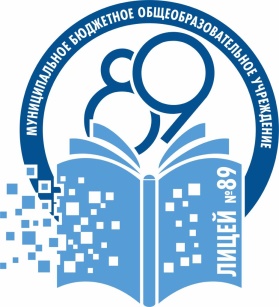               Процедура приема заявлений в 1 класс в электронной форме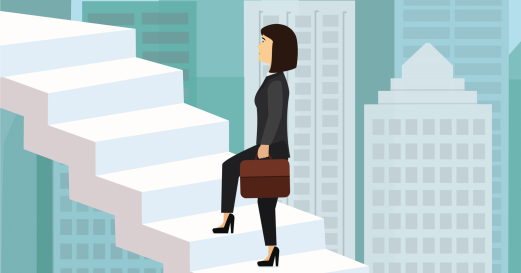 Подать заявление о приеме в 1 класс можночерез портал «ГОСУСЛУГИ» или через  портал «Электронная школа 2.0»Чтобы подать заявление о приеме в 1-е классы через портал «ГОСУСЛУГИ» необходимо зайти по ссылке www.gosuslugi.ru:  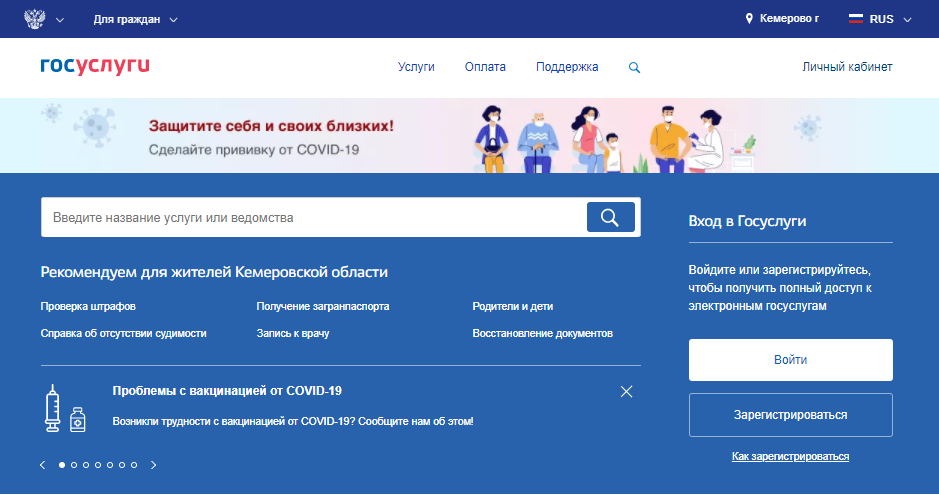 Родители (законные представители) проходят регистрацию на портале «ГОСУСЛУГИ»  и получают логин и пароль для входа в личный кабинет. Выбирают:Чтобы подать заявление о приеме в 1-е классы через портал «Электронная школа 2.0» необходимо зайти по ссылке https://cabinet.ruobr.ru/:1. Получить логин и пароль от личного кабинета на портале «Электронная школа 2.0» родители (законные представители) могут, обратившись в дошкольное образовательное учреждение, которое посещает ребенок.ИЛИ2. Родители (законные представители) проходят регистрацию на портале «Электронная школа 2.0» и получают логин и пароль для входа в личный кабинет.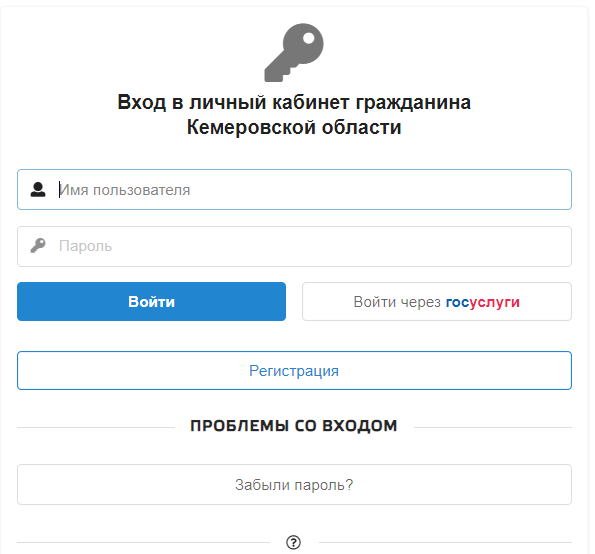 В случае если родители (законные представители) зарегистрированы на портале ГОСУСЛУГ www.gosuslugi.ru, они могут войти в личный кабинет портала «Электронная школа 2.0.», используя кнопку «ВОЙТИ ЧЕРЕЗ ГОСУСЛУГИ» и вводят свои логин/пароль от кабинета ГОСУСЛУГ. В личном кабинете на портале «Электронная школа 2.0» или в личном кабинете на портале «ГОСУСЛУГИ» родители (законные представители) заполняют информацию о заявителе, ребенке и прикрепляют все необходимые для подачи заявления документы:заявление о приеме на обучение с подписью двух родителей;копия документа, удостоверяющего личность родителя ребенка (законного представителя); копия свидетельства о рождении ребёнка или документа, подтверждающего родство; копия свидетельства о регистрации ребёнка по месту жительства (Форма-8) или копия свидетельства о регистрации по месту пребывания (Форма-3); копия документа, подтверждающего первоочередное либо преимущественное право зачисления ребенка (при наличии); копия документа, подтверждающего установление опеки или попечительства (при наличии); справка с места работы родителя (ей) ребенка (при наличии первоочередного приема на обучение);справка о составе семьи (при наличии преимущественного права на обучение).                  Выбирается  функция «Подать заявление в школу»ОБЯЗАТЕЛЬНО указать «ЖЕЛАЕМЫЙ КЛАСС ЗАЧИСЛЕНИЯ» - 1ОБЯЗАТЕЛЬНО указать «ЖЕЛАЕМЫЙ ГОД ЗАЧИСЛЕНИЯ» - 2021-2022Выбирается функция «Подать заявление в школу по адресу проживания»Родитель знакомится с нормативными документами школы (с уставом,  с лицензией на осуществление образовательной деятельности, со свидетельством о государственной аккредитации, с образовательными программами и документами, регламентирующими организацию и осуществление образовательной деятельности, правами и обязанностями обучающихся) на сайте школы и ставит соответствующую отметку. Выбирается кнопка «ПОДАТЬ ЗАЯВЛЕНИЕ». Заявление подано. В течение 3-х рабочих дней со дня подачи заявления родителю (законному представителю) через обратную связь в «ЭШ 2.0» либо по указанному вами адресу электронной почты или телефону поступит уведомление о принятии документов на рассмотрение. ВНИМАНИЕ!!!      Заявления будут отклонены:если поданы до 1 апреля;если  указан неправильный класс зачисления;если указан неправильный год зачисления; если прикреплен неполный пакет документов. если заявление заполнено не в соответствии с законодательными нормами.Лицей пригласит Вас для предоставления оригиналов документов в дни работы приемной      комиссии через обратную связь в ЭШ 2.0 либо по указанному вами телефону. Если все документы, представленные заявителем, соответствуют действительности и предоставлены в требуемом для зачисления полном объеме, родителям выдается на руки уведомление о приеме документов, подписанное ответственным лицом. Факт приема документов фиксируется в журнале регистрации заявлений с выдачей уведомления о приеме документов. Родители (законные представители), которые не предоставили необходимые для приема документы или сведения в документах не совпадают с данными в электронном заявлении, получают уведомление об аннулировании их заявления. Зачисление в МБОУ «Лицей № 89»Зачисление детей в первый класс при соответствии всех требований осуществляется в течение  3 рабочих дней после завершения приема заявлений о приеме на обучение в первый класс (после18.00 часов 30 июня).Комиссия  издает распорядительный акт о зачислении ребенка в 1 классы. Распорядительный акт размещается на официальном сайте образовательного учреждения в день егоиздания, из приказа изымаются все персональные данные. 